DATOS PERSONALES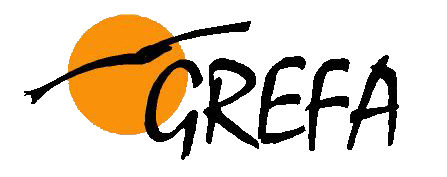 DÍAS SIN COLE SEMANA SANTA 2015ParticipanteNombre_____________________________________________________ Apellidos____________________________________________________Edad___________________	Fecha de nacimiento_________________Dirección____________________________________________________Localidad______________________   Provincia____________________Autorización de participaciónDº./Dª.______________________________________________________,con DNI: ________________________ , como tutor/-a legal* autorizo al menor referido en esta inscripción a participar en los "Talleres de Navidad" organizados por GREFA en las fechas (señalar con una "x" lo que proceda):____  Viernes 27 de Marzo de 2015____  Lunes 30 de Marzo de 2015____  Martes 31 de Marzo de 2015____  Miércoles 1 de Abril de 2015____  Todos los días   Firmado:Majadahonda, a ______ de _______________ de 2014.*En caso necesario acredítese la guardia y custodia legal del participante.Tutor/-a (1)Nombre_____________________________________________________Apellidos____________________________________________________Teléfonos de contacto_______________________________________			Tutor/-a (2)Nombre_____________________________________________________Apellidos____________________________________________________Teléfonos de contacto_______________________________________			Personas Autorizadas a recoger  al menor:Nombre, parentesco y Teléfono de contacto _________________________ ____________________________________________________________Nombre, parentesco y Teléfono de contacto _________________________ ____________________________________________________________Nombre, parentesco y Teléfono de contacto _________________________ ____________________________________________________________Nombre, parentesco y Teléfono de contacto _________________________ ____________________________________________________________Otras observaciones______________________________________________________________________________________________________DATOS MÉDICOS¿Tiene alergias?__________________________________________________________________________________________________________¿Sigue algún tipo de tratamiento médico especial? ____________________________________________________________________________¿Sigue algún régimen de comida? __________________________________________________________________________________________¿Padece alguna afección frecuente? ________________________________________________________________________________________¿Sufre algún tipo de retraso motor o intelectual? ______________________________________________________________________________¿Tiene miedo hacia algo en especial? _______________________________________________________________________________________NOTA: En caso de que los asistentes necesiten tomar medicación durante la estancia en el centro, GREFA no se puede responsabilizar de su ingesta. Deberán ser los padres los que los administren.Otras observaciones que se desean reflejar* ______________________________________________________________________________________________________________________________________________* Si fuera necesario, adjuntar un informe médico o un escrito más extenso..